Univerzita Palackého v Olomouci 
Pedagogická fakulta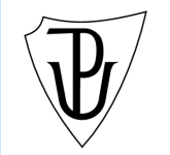 SEMINÁRNÍ PRÁCE Z PŘEDMĚTUDidaktika mateřského jazyka BTéma: Číslovky - druhyStudijní obor: U1ST			                              Vypracovala: Zemanová AmyRočník: 3.				                              Datum: 30. 10. 2016A. CHARAKTERISTIKA VYUČOVACÍ HODINYB. STRUKTURA VYUČOVACÍ HODINYC. PŘÍRAVA TABULEPříloha č. 1 - Kartičky na tabuli + rozdělení číslovek na určité a neurčité Příloha č. 2 - tabulkaDalší zdroje: CHÝLOVÁ, Helena, Zita JANÁČKOVÁ, Eva MINÁŘOVÁ, Jitka ZBOŘILOVÁ a Zuzana JIRKŮ. Český jazyk 5. Brno: Nová škola Brno, 2015. Duhová řada. ISBN 978-80-87591-19-2.MIKULENKOVÁ, Hana. Český jazyk 5. Olomouc: Prodos, c2008. Modrá řada (Prodos). ISBN 978-80-7230-217-8. Vzdělávací oblast: Jazyk a jazyková komunikaceVzdělávací obor: Český jazyk a literatura – Jazyková výchovaTematický okruh: Slovní druhyUčivo: Číslovky - druhyObdobí: 2.Ročník: 5.Časová dotace: 45 minutPočet žáků: 20Typ vyučovací hodiny: Vyvození nového učivaCíle vyučovací hodiny: Vysvětlit žákům rozdíly mezi druhy číslovek, umět jet správně určit, rozpoznat zda se jedná o číslovku určitou či neurčitou, vysvětlit si rozdíl mezi číslem, číslicí a číslovkouKlíčové kompetence:~ k učení: chápe obecně používané termíny, znaky a symboly ~ k řešení problémů: vnímá problémové situace, rozpozná problémy a hledá nejvhodnější způsob řešení~ pracovní: je schopen pracovní výdrže, koncentrace na pracovní výkon a jeho dokončení ~ sociální a personální: respektuje pravidla práce v týmu a svými pracovními činnostmi ovlivňuje kvalitu společné práce Výukové metody: metody slovní (motivační rozhovor, vysvětlování, práce s textem) metody dovednostně praktické (manipulování), metody řešení problémů (kladení problémových otázek)Organizační formy výuky: frontální výuka, práce ve dvojicíchUčební pomůcky: texty na papírech, tabule, pomocná tabulka s druhy číslovek, pracovní sešit, sešitI. ÚVODNÍ ČÁSTI. ÚVODNÍ ČÁSTI. ÚVODNÍ ČÁSTORGANIZAČNÍ ČÁSTORGANIZAČNÍ ČÁSTORGANIZAČNÍ ČÁST2´Přivítání dětíZápis do třídní knihyMOTIVACEMOTIVACEMOTIVACE3´MOTIVAČNÍ ROZHOVOR: účast na soutěžiZúčastnil se někdy někdo už nějaké soutěže? O jakou soutěž se jednalo? Vyhráli jste něco? II. HLAVNÍ ČÁSTII. HLAVNÍ ČÁSTII. HLAVNÍ ČÁSTVYVOZENÍ NOVÉHO UČIVAVYVOZENÍ NOVÉHO UČIVAVYVOZENÍ NOVÉHO UČIVA3‘MOTIVACE: Na začátek dětem přečtu text, na který jsem nedávno narazila v novinách.Poté se žáků zeptám, jestli se jim článek líbilJestli už někdy zažili podobnou situaciPřípadně jak se situace vyřešilaPracovní list, cv. 13´ŘÍZENÝ ROZHOVOR: - opakování číslovekSpolečně si zopakujeme, co už jsme se naučili o číslovkáchPoznali jsme, jaký slovní druh se v textu často objevoval? číslovkyCo jsou to číslovky?Co všechno o nich víme? jsou to slova číselného významu vyjadřují počet, pořadí, množství druhů, kolikrát se něco vyskytuje  5'6‘ 10‘PRÁCE S TEXTEM Nakopírovaný článek, který jsme si četli na začátku hodiny, rozdám do každé lavice.Úkolem žáků bude, aby si z textu vypsali všechny číslovky, které v textu najdou.Poté si všechny číslovky společně přečteme.MANIPULAČNÍ ČINNOST  - zavedení nových termínůNa tabuli budou nachystané kartičky s číslovkami. Karty nebudou nijak systematicky poskládány a zároveň na tabuli bude nevyplněná tabulka a úkolem žáků bude, aby se zamysleli nad tím, jaký je rozdíl mezi slovy. tabulku si budeme postupně dopisovat a zároveň s tabulí si ji žáci budou překreslovat do sešituurčíme si, že číslovky mohou být určité a neurčité – číslovky určité si napíšeme do prvního pytle a číslovky neurčité do druhého pytle, aby žáci viděli mezi nimi rozdíl. Dále se zeptám žáků, jaké další významové odchylky u slov můžeme zaznamenat – postupně budeme číslovky zařazovat do tabulky – nejprve začneme u číslovek určitých a poté zařadíme číslovky neurčité vysvětlím žákům, jaké druhy číslovek máme a co určujípři určování číslovek zavedeme otázky, kterými druhy číslovek určujeme Pracovní list č. 1, cv. 1Tabule, příloha č. 1 (karty s číslovkami)Práce na tabuli, příloha č. 1 (karty s číslovkami), pracovní list č. 2 (tabulka)3‘Soutěž:Každý žák si vezme kousek papíru a po dobu jedné minuty bude muset vymyslet a napsat na papír, co nejvíce názvů pohádek, kde se vyskytují číslovkypoté si společně řekneme, kdo jich vymyslel nejvíceUPEVŇENÍ NOVÝCH TERMÍNŮ, PROCVIČOVÁNÍ UČIVAUPEVŇENÍ NOVÝCH TERMÍNŮ, PROCVIČOVÁNÍ UČIVAUPEVŇENÍ NOVÝCH TERMÍNŮ, PROCVIČOVÁNÍ UČIVA10´Práce na tabuli – pracovní list č. 2 Pracovní list č. 1, cv. 2 III. ZÁVĚREČNÁ ČÁSTIII. ZÁVĚREČNÁ ČÁSTIII. ZÁVĚREČNÁ ČÁSTZOPAKOVÁNÍ NOVÝCH TERMÍNŮZOPAKOVÁNÍ NOVÝCH TERMÍNŮZOPAKOVÁNÍ NOVÝCH TERMÍNŮ2´ZADÁNÍ DÚ: ÚKOL: 1) Žáci si za domácí úkol dopíší do tabulky, kterou jsme si rozdali již v hodině další příklady číslovek, které jim zadám             2) Úkolem bude, aby žáci vypátrali všechny číslovky, které se v následující větě ukrývajíPracovní list č. 2 – D.Ú 1Pracovní list č. 1, cv. 3 – D.Ú. 2 ZHODNOCENÍ ÚROVNĚ ZÍSKANÝCH POZNATKŮ A CHOVÁNÍ ŽÁKŮZHODNOCENÍ ÚROVNĚ ZÍSKANÝCH POZNATKŮ A CHOVÁNÍ ŽÁKŮZHODNOCENÍ ÚROVNĚ ZÍSKANÝCH POZNATKŮ A CHOVÁNÍ ŽÁKŮ2´ŘÍZENÝ ROZHOVOR: Co nového jsme se dnes naučili?Příští hodinu si znova procvičíme druhy číslovek, řekneme si, jak číslovky správně skloňujeme a podíváme se na další slovní druh a to jsou slovesa.                                                                                                                                      25. listopad     _________________                        ________________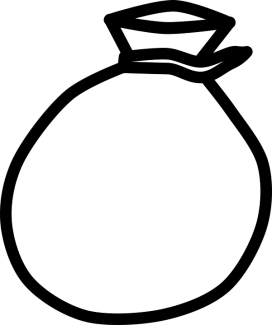 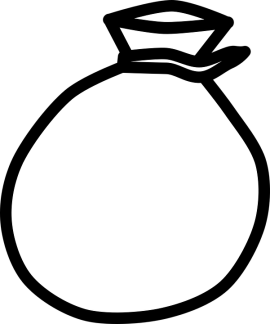 Druhy číslovekDruhy číslovekDruhy číslovekDruhy číslovekPtáme seUrčitéNeurčitéDruhy číslovekDruhy číslovekDruhy číslovekDruhy číslovekPtáme seUrčitéNeurčitéZákladníKolik?ŘadovéKolikátý?DruhovéKolikerý? Kolikero?NásobnéKolikrát? Kolikanásobný?